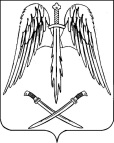 СОВЕТ АРХАНГЕЛЬСКОГО СЕЛЬСКОГО ПОСЕЛЕНИЯ ТИХОРЕЦКОГО РАЙОНА РЕШЕНИЕот 24.07.2020	 				                                                      № 45станица АрхангельскаяО внесении изменений в решение Совета Архангельского сельского поселения Тихорецкого района от 27 октября 2017 года № 189 «Об утверждении перечня муниципального имущества, свободного от прав третьих лиц (за исключением имущественных прав субъектов малого и среднего предпринимательства), в целях предоставления его во владение и (или) в пользование на долгосрочной основе субъектам малого и среднего предпринимательства и организациям, образующим инфраструктуру поддержки субъектов малого и среднего предпринимательства»В целях уточнения перечня муниципального имущества, свободного от прав третьих лиц (за исключением имущественных прав субъектов малого и среднего предпринимательства), в целях предоставления его во владение и (или) в пользование на долгосрочной основе субъектам малого и среднего предпринимательства и организациям, образующим инфраструктуру поддержки субъектов малого и среднего предпринимательства, Совет Архангельского сельского поселения Тихорецкого района  р е ш и л:1.Внести изменения в решение Совета Архангельского сельского поселения Тихорецкого района от 27 октября 2017 года № 189 «Об утверждении перечня муниципального имущества, свободного от прав третьих лиц (за исключением имущественных прав субъектов малого и среднего предпринимательства), в целях предоставления его во владение и (или) в пользование на долгосрочной основе субъектам малого и среднего предпринимательства и организациям, образующим инфраструктуру поддержки субъектов малого и среднего предпринимательства», изложив приложение в новой редакции (прилагается).2.Начальнику общего отдела администрации Архангельского сельского поселения Тихорецкого района (Черемисина) обеспечить опубликование настоящего решения в газете «Тихорецкие вести» и его размещение на официальном сайте администрации Архангельского сельского поселения Тихорецкого района в информационно-телекоммуникационной сети «Интернет».3.Контроль за выполнением настоящего решения возложить на планово-бюджетную комиссию Совета Архангельского сельского поселения Тихорецкого района (Горохова).4.Настоящее решение вступает в силу со дня его подписания.Глава Архангельского сельскогопоселения Тихорецкого района                                                           Е.М. АбашкинПредседатель Совета Архангельского сельского поселениеТихорецкого района							       Е.В. АндрусенкоПЕРЕЧЕНЬмуниципального имущества, свободного от прав третьих лиц (за исключением имущественных прав субъектов малого и среднего предпринимательства), в целях предоставления его во владение и (или) пользование на долгосрочной основе субъектам малого и среднего предпринимательства и организациям, образующим инфраструктуру поддержки субъектов малого и среднего предпринимательстваЗаместитель главы Архангельского сельского поселения Тихорецкого района                                                                                                                                  Н.А. БулатовПРИЛОЖЕНИЕУТВЕРЖДЕНрешением Совета Архангельского сельского поселения Тихорецкого районаот 24 июля 2020 года № 45(в редакции решение Совета Архангельского сельского поселения Тихорецкого района от 27 октября 2017 года № 189__)№ п/пНомер в реестре имуществаАдрес (местоположение) объектаСтруктурированный адрес объектаСтруктурированный адрес объектаСтруктурированный адрес объектаСтруктурированный адрес объектаСтруктурированный адрес объектаСтруктурированный адрес объектаСтруктурированный адрес объектаСтруктурированный адрес объектаСтруктурированный адрес объектаСтруктурированный адрес объектаСтруктурированный адрес объекта№ п/пНомер в реестре имуществаАдрес (местоположение) объектаНаименование субъекта Российской ФедерацииНаименование муниципального района/ городского округа/ внутригородского округа территории города федерального значенияНаименование городского поселения/ сельского поселения/ внутригородского района городского округаВид населенного пунктаНаименование населенного пунктаТип элемента планировочной структурыНаименование элемента планировочной структурыТип элемента улично-дорожной сетиНаименование элемента улично-дорожной сетиНомер дома (включая литеру)Тип и номер корпуса, строения владения123456789101112131411352117, Краснодарский край, Тихорецкий район, ст. Архангельская, ул. Степная, ул. БезруковаКраснодарский крайТихорецкий районАрхангельскоеСельское поселениеАрхангельскаяЛинейный Газопровод низкого давления----22352117, Краснодарский край, Тихорецкий район, ст. Архангельская, ул. Киселева, ул. Гагарина, ул. ФрунзеКраснодарский крайТихорецкий районАрхангельскоеСельское поселениеАрхангельскаяЛинейный Газопровод низкого давления33352117, Краснодарский край, Тихорецкий район, ст. Архангельская, ул. Ворошилова, ул. Гагарина, ул. КалининаКраснодарский крайТихорецкий районАрхангельскоеСельское поселениеАрхангельскаяЛинейный Газопровод низкого давления44352117, Краснодарский край, Тихорецкий район, ст. Архангельская, ул. Калинина, 100-120Краснодарский крайТихорецкий районАрхангельскоеСельское поселениеАрхангельскаяЛинейный Газопровод низкого давления55352117, Краснодарский край, Тихорецкий район, ст. Архангельская, ул. Первомайская, 59-69Краснодарский крайТихорецкий районАрхангельскоеСельское поселениеАрхангельскаяЛинейный Газопровод низкого давления66352117, Краснодарский край, Тихорецкий район, ст. Архангельская, ул. Первомайская, 77-88, ул. Ворошилова, 2, ул. Советская, 150-160Краснодарский крайТихорецкий районАрхангельскоеСельское поселениеАрхангельскаяЛинейный Газопровод низкого давления77352117, Краснодарский край, Тихорецкий район, ст. Архангельская, ул. Красноармейская, 194-224Краснодарский крайТихорецкий районАрхангельскоеСельское поселениеАрхангельскаяЛинейный Газопровод низкого давления88352117, Краснодарский край, Тихорецкий район, ст. Архангельская, ул. Фрунзе, ул. Ворошилова, ул. Советская, пер. Калинина, пер. ВорошиловаКраснодарский крайТихорецкий районАрхангельскоеСельское поселениеАрхангельскаяЛинейный Газопровод низкого давления99352111, Краснодарский край, Тихорецкий район, п.Малороссийский, ул. Школьная до ж.д.№ 4Краснодарский крайТихорецкий районАрхангельскоеСельское поселениеМалороссийскийЛинейный Газопровод низкого давления1010352117, Краснодарский край, Тихорецкий район, ст. Архангельская, ул. Карла Маркса, от ШГРП – 2; от ж.д. № 1 до ж.д. № 23Краснодарский крайТихорецкий районАрхангельскоеСельское поселениеАрхангельскаяЛинейный Газопровод низкого давления1111352111, Краснодарский край, Тихорецкий район, п. Малороссийский, ул. Мира, № 46- 52Краснодарский крайТихорецкий районАрхангельскоеСельское поселениеМалороссийскийЛинейный Газопровод низкого давления1212352117, Краснодарский край, Тихорецкий район, ст. Архангельская, ул. Красноармейская от ж.д. № 192 до № 176 и ж.д. № 97Краснодарский крайТихорецкий районАрхангельскоеСельское поселениеАрхангельскаяЛинейный Газопровод низкого давления1313352117, Краснодарский край, Тихорецкий район, ст. Архангельская, ул. Карла Маркса, ул.Комсомольская, ул.Фрунзе, ул.Ленина, ул.Ворошилова, ул.Виноградского, ул.Северная, ул.Тихорецкая ШРП № 1, ШРП № 6Краснодарский крайТихорецкий районАрхангельскоеСельское поселениеАрхангельскаяЛинейный Газопровод низкого давления1414352117, Краснодарский край, Тихорецкий район, ст. Архангельская, ул. Советская, ул.Кирова от ул.Комсомольской до ШРП № 13 по ул.ВеселойКраснодарский крайТихорецкий районАрхангельскоеСельское поселениеАрхангельскаяЛинейный Газопровод низкого давления1515352117, Краснодарский край, Тихорецкий район, ст. Архангельская, от ул.Красной до ул. Гагарина № 3Краснодарский крайТихорецкий районАрхангельскоеСельское поселениеАрхангельскаяЛинейный Газопровод низкого давления1616352117, Краснодарский край, Тихорецкий район, ст. Архангельская, по ул. Калинина от ж.д. № 123 до ж.д. № 117Краснодарский крайТихорецкий районАрхангельскоеСельское поселениеАрхангельскаяЛинейный Газопровод низкого давления1717ст. АрхангельскаяКраснодарский крайТихорецкий районАрхангельскоеСельское поселениеАрхангельскаяЛинейный Газопровод низкого давления18352117, Краснодарский край, Тихорецкий район, ст.Архангельская, ул.Красная, 27а -85, 58 - 118Краснодарский крайТихорецкий районАрхангельскоеСельское поселениеАрхангельскаяЛинейный Газопровод низкого давленияВид объекта недвижимости; движимое имуществоСведения о недвижимом имуществе или его частиСведения о недвижимом имуществе или его частиСведения о недвижимом имуществе или его частиСведения о недвижимом имуществе или его частиСведения о недвижимом имуществе или его частиСведения о недвижимом имуществе или его частиСведения о недвижимом имуществе или его частиВид объекта недвижимости; движимое имуществоКадастровый номерКадастровый номерНомер части объекта недвижимости согласно сведениям государственного кадастра недвижимостиОсновная характеристика объекта недвижимостиОсновная характеристика объекта недвижимостиОсновная характеристика объекта недвижимостиНаименование объекта учетаВид объекта недвижимости; движимое имуществоКадастровый номерКадастровый номерНомер части объекта недвижимости согласно сведениям государственного кадастра недвижимостиТип (площадь - для земельных участков, зданий, помещений; протяженность, объем, площадь, глубина залегания - для сооружений; протяженность, объем, площадь, глубина залегания согласно проектной документации для объектов незавершенного строительства)Фактическое значение/ Проектируемое значение (для объектов незавершенного строительства)Единица измерения (для площади - кв. м; для протяженности - м; для глубины залегания - м; для объема - куб. м)Наименование объекта учетаВид объекта недвижимости; движимое имуществоНомерТип (кадастровый, условный, устаревший)Номер части объекта недвижимости согласно сведениям государственного кадастра недвижимостиТип (площадь - для земельных участков, зданий, помещений; протяженность, объем, площадь, глубина залегания - для сооружений; протяженность, объем, площадь, глубина залегания согласно проектной документации для объектов незавершенного строительства)Фактическое значение/ Проектируемое значение (для объектов незавершенного строительства)Единица измерения (для площади - кв. м; для протяженности - м; для глубины залегания - м; для объема - куб. м)Наименование объекта учета1516171819202122сооружение23:32:0000000:937кадастровый-Протяженность 2047мГазопровод низкого давлениясооружение23:32:0000000:1093кадастровый-Протяженность 2006мГазопровод низкого давлениясооружение23:32:0000000:1092кадастровый-Протяженность 2145мГазопровод низкого давлениясооружение23:32:0000000:1095кадастровый-Протяженность 215мГазопровод низкого давлениясооружение23:32:0000000:1099кадастровый-Протяженность 230мГазопровод низкого давлениясооружение23:32:0000000:1096кадастровый-Протяженность 271мГазопровод низкого давлениясооружение23:32:0000000:1094кадастровый-Протяженность 327мГазопровод низкого давлениясооружение23:32:0000000:1098кадастровый-Протяженность 3364мГазопровод низкого давлениясооружение23:32:0000000:934кадастровый-Протяженность 363мГазопровод низкого давлениясооружение23:32:0000000:924кадастровый-Протяженность 247мГазопровод низкого давлениясооружение23:32:0701015:1476кадастровый-Протяженность 104мГазопровод низкого давлениясооружение23:32:0000000:925кадастровый-Протяженность 259мГазопровод низкого давлениясооружение23:32:0000000:922кадастровый-Протяженность 3036мГазопровод низкого давлениясооружение23:32:0000000:923кадастровый-Протяженность 1969мГазопровод низкого давлениясооружение23:32:0000000:932кадастровый-Протяженность 87мГазопровод низкого давлениясооружение23:32:0000000:940кадастровый-Протяженность 60мГазопровод низкого давлениясооружение23:32:0000000:936кадастровый-Протяженность 5879мГазопровод низкого давлениясооружение23:32:0000000:1097кадастровый-Протяженность 1460 ммГазопровод низкого давленияСведения о движимом имуществеСведения о движимом имуществеСведения о движимом имуществеСведения о движимом имуществеСведения о движимом имуществеСведения о движимом имуществеСведения о движимом имуществеСведения о движимом имуществеСведения о движимом имуществеСведения о движимом имуществеСведения о движимом имуществеСведения о движимом имуществеТип: оборудование, машины, механизмы, установки, транспортные средства, инвентарь, инструменты, иноеГосударственный регистрационный знак (при наличии)Наименование объекта учетаМарка, модельГод выпускаКадастровый номер объекта недвижимого имущества, в том числе земельного участка, в (на) котором расположен объектТип: оборудование, машины, механизмы, установки, транспортные средства, инвентарь, инструменты, иноеГосударственный регистрационный знак (при наличии)Наименование объекта учетаМарка, модельГод выпускаКадастровый номер объекта недвижимого имущества, в том числе земельного участка, в (на) котором расположен объект232425262728------Сведения о праве аренды или безвозмездного пользования имуществомСведения о праве аренды или безвозмездного пользования имуществомСведения о праве аренды или безвозмездного пользования имуществомСведения о праве аренды или безвозмездного пользования имуществомСведения о праве аренды или безвозмездного пользования имуществомСведения о праве аренды или безвозмездного пользования имуществомСведения о праве аренды или безвозмездного пользования имуществомСведения о праве аренды или безвозмездного пользования имуществомСведения о праве аренды или безвозмездного пользования имуществомСведения о праве аренды или безвозмездного пользования имуществоморганизации, образующей инфраструктуру поддержки субъектов малого и среднего предпринимательстваорганизации, образующей инфраструктуру поддержки субъектов малого и среднего предпринимательстваорганизации, образующей инфраструктуру поддержки субъектов малого и среднего предпринимательстваорганизации, образующей инфраструктуру поддержки субъектов малого и среднего предпринимательстваорганизации, образующей инфраструктуру поддержки субъектов малого и среднего предпринимательствасубъекта малого и среднего предпринимательствасубъекта малого и среднего предпринимательствасубъекта малого и среднего предпринимательствасубъекта малого и среднего предпринимательствасубъекта малого и среднего предпринимательстваПравообладательПравообладательПравообладательДокументы основаниеДокументы основаниеПравообладательПравообладательПравообладательДокументы основаниеДокументы основаниеПолное наименованиеОГРНИННДата заключения договораДата окончания действия договораПолное наименованиеОГРН/ОГРНИПИННДата заключения договораДата окончания действия договора29303132333435363738--Общество с ограниченной ответственностью «Тихорецкгазсервис»-11323600010362360007083 19.03.202018.03.2021Общество с ограниченной ответственностью «Тихорецкгазсервис»-11323600010362360007083 19.03.202018.03.2021Общество с ограниченной ответственностью «Тихорецкгазсервис»-11323600010362360007083 19.03.202018.03.2021Общество с ограниченной ответственностью «Тихорецкгазсервис»-11323600010362360007083 19.03.202018.03.2021Общество с ограниченной ответственностью «Тихорецкгазсервис»-11323600010362360007083 19.03.202018.03.2021Общество с ограниченной ответственностью «Тихорецкгазсервис»-11323600010362360007083 19.03.202018.03.2021Общество с ограниченной ответственностью «Тихорецкгазсервис»-11323600010362360007083 19.03.202018.03.2021Общество с ограниченной ответственностью «Тихорецкгазсервис»-11323600010362360007083 19.03.202018.03.2021Общество с ограниченной ответственностью «Тихорецкгазсервис»-11323600010362360007083 19.03.202018.03.2021Общество с ограниченной ответственностью «Тихорецкгазсервис»-11323600010362360007083 19.03.202018.03.2021Общество с ограниченной ответственностью «Тихорецкгазсервис»-11323600010362360007083 19.03.202018.03.2021Общество с ограниченной ответственностью «Тихорецкгазсервис»-11323600010362360007083 19.03.202018.03.2021Общество с ограниченной ответственностью «Тихорецкгазсервис»-11323600010362360007083 19.03.202018.03.2021Общество с ограниченной ответственностью «Тихорецкгазсервис»-11323600010362360007083 19.03.202018.03.2021Общество с ограниченной ответственностью «Тихорецкгазсервис»-11323600010362360007083 19.03.202018.03.2021Общество с ограниченной ответственностью «Тихорецкгазсервис»-11323600010362360007083 19.03.202018.03.2021Общество с ограниченной ответственностью «Тихорецкгазсервис»-11323600010362360007083 19.03.202018.03.2021Общество с ограниченной ответственностью «Тихорецкгазсервис»-11323600010362360007083 19.03.202018.03.2021Указать одно из значений: в перечне (изменениях в перечни)*(13)Сведения о правовом акте, в соответствии с которым имущество включено в перечень (изменены сведения об имуществе в перечне) Сведения о правовом акте, в соответствии с которым имущество включено в перечень (изменены сведения об имуществе в перечне) Сведения о правовом акте, в соответствии с которым имущество включено в перечень (изменены сведения об имуществе в перечне) Сведения о правовом акте, в соответствии с которым имущество включено в перечень (изменены сведения об имуществе в перечне) Указать одно из значений: в перечне (изменениях в перечни)*(13)Наименование органа, принявшего документВид документаРеквизиты документаРеквизиты документаУказать одно из значений: в перечне (изменениях в перечни)*(13)Наименование органа, принявшего документВид документадатаномер3940414243-Совет Архангельского сельского поселения Тихорецкого районаРешение-Совет Архангельского сельского поселения Тихорецкого районаРешениеСовет Архангельского сельского поселения Тихорецкого районаРешениеСовет Архангельского сельского поселения Тихорецкого районаРешениеСовет Архангельского сельского поселения Тихорецкого районаРешениеСовет Архангельского сельского поселения Тихорецкого районаРешениеСовет Архангельского сельского поселения Тихорецкого районаРешениеСовет Архангельского сельского поселения Тихорецкого районаРешениеСовет Архангельского сельского поселения Тихорецкого районаРешениеСовет Архангельского сельского поселения Тихорецкого районаРешениеСовет Архангельского сельского поселения Тихорецкого районаРешениеСовет Архангельского сельского поселения Тихорецкого районаРешениеСовет Архангельского сельского поселения Тихорецкого районаРешениеСовет Архангельского сельского поселения Тихорецкого районаРешениеСовет Архангельского сельского поселения Тихорецкого районаРешениеСовет Архангельского сельского поселения Тихорецкого районаРешениеСовет Архангельского сельского поселения Тихорецкого районаРешениеСовет Архангельского сельского поселения Тихорецкого районаРешение